附件：附件：中国医疗器械行业协会医疗器械包装专业委员会成立周年大会暨“医疗器械无菌保证技术研讨会”报名回执中国医疗器械行业协会医疗器械包装专业委员会成立周年大会暨“医疗器械无菌保证技术研讨会”报名回执中国医疗器械行业协会医疗器械包装专业委员会成立周年大会暨“医疗器械无菌保证技术研讨会”报名回执中国医疗器械行业协会医疗器械包装专业委员会成立周年大会暨“医疗器械无菌保证技术研讨会”报名回执中国医疗器械行业协会医疗器械包装专业委员会成立周年大会暨“医疗器械无菌保证技术研讨会”报名回执中国医疗器械行业协会医疗器械包装专业委员会成立周年大会暨“医疗器械无菌保证技术研讨会”报名回执中国医疗器械行业协会医疗器械包装专业委员会成立周年大会暨“医疗器械无菌保证技术研讨会”报名回执中国医疗器械行业协会医疗器械包装专业委员会成立周年大会暨“医疗器械无菌保证技术研讨会”报名回执中国医疗器械行业协会医疗器械包装专业委员会成立周年大会暨“医疗器械无菌保证技术研讨会”报名回执中国医疗器械行业协会医疗器械包装专业委员会成立周年大会暨“医疗器械无菌保证技术研讨会”报名回执中国医疗器械行业协会医疗器械包装专业委员会成立周年大会暨“医疗器械无菌保证技术研讨会”报名回执中国医疗器械行业协会医疗器械包装专业委员会成立周年大会暨“医疗器械无菌保证技术研讨会”报名回执单位邮箱邮箱开票信息名称：名称：名称：名称：名称：名称：名称：名称：名称：名称：名称：开票信息纳税人识别号：纳税人识别号：纳税人识别号：纳税人识别号：纳税人识别号：纳税人识别号：纳税人识别号：纳税人识别号：纳税人识别号：纳税人识别号：纳税人识别号：开票信息开户行及帐号：开户行及帐号：开户行及帐号：开户行及帐号：开户行及帐号：开户行及帐号：开户行及帐号：开户行及帐号：开户行及帐号：开户行及帐号：开户行及帐号：开票信息地址、电话：地址、电话：地址、电话：地址、电话：地址、电话：地址、电话：地址、电话：地址、电话：地址、电话：地址、电话：地址、电话：姓名性别性别手机手机手机手机手机职务职务职务职务姓名性别性别手机手机手机手机手机职务职务职务职务* 住宿说明：本次培训住宿费用自理，请自行预订酒店。南京明发珍珠泉大酒店：本次培训住宿酒店，酒店房间有限，培训人员如需使用协议价请尽早与酒店联系，请3月9日17点前填写回执回复秘书处。协议价：双床间 360元/间 含双早   大床间 360元/间 含单早您也可自行安排至其他酒店入住。* 住宿说明：本次培训住宿费用自理，请自行预订酒店。南京明发珍珠泉大酒店：本次培训住宿酒店，酒店房间有限，培训人员如需使用协议价请尽早与酒店联系，请3月9日17点前填写回执回复秘书处。协议价：双床间 360元/间 含双早   大床间 360元/间 含单早您也可自行安排至其他酒店入住。* 住宿说明：本次培训住宿费用自理，请自行预订酒店。南京明发珍珠泉大酒店：本次培训住宿酒店，酒店房间有限，培训人员如需使用协议价请尽早与酒店联系，请3月9日17点前填写回执回复秘书处。协议价：双床间 360元/间 含双早   大床间 360元/间 含单早您也可自行安排至其他酒店入住。* 住宿说明：本次培训住宿费用自理，请自行预订酒店。南京明发珍珠泉大酒店：本次培训住宿酒店，酒店房间有限，培训人员如需使用协议价请尽早与酒店联系，请3月9日17点前填写回执回复秘书处。协议价：双床间 360元/间 含双早   大床间 360元/间 含单早您也可自行安排至其他酒店入住。* 住宿说明：本次培训住宿费用自理，请自行预订酒店。南京明发珍珠泉大酒店：本次培训住宿酒店，酒店房间有限，培训人员如需使用协议价请尽早与酒店联系，请3月9日17点前填写回执回复秘书处。协议价：双床间 360元/间 含双早   大床间 360元/间 含单早您也可自行安排至其他酒店入住。* 住宿说明：本次培训住宿费用自理，请自行预订酒店。南京明发珍珠泉大酒店：本次培训住宿酒店，酒店房间有限，培训人员如需使用协议价请尽早与酒店联系，请3月9日17点前填写回执回复秘书处。协议价：双床间 360元/间 含双早   大床间 360元/间 含单早您也可自行安排至其他酒店入住。* 住宿说明：本次培训住宿费用自理，请自行预订酒店。南京明发珍珠泉大酒店：本次培训住宿酒店，酒店房间有限，培训人员如需使用协议价请尽早与酒店联系，请3月9日17点前填写回执回复秘书处。协议价：双床间 360元/间 含双早   大床间 360元/间 含单早您也可自行安排至其他酒店入住。* 住宿说明：本次培训住宿费用自理，请自行预订酒店。南京明发珍珠泉大酒店：本次培训住宿酒店，酒店房间有限，培训人员如需使用协议价请尽早与酒店联系，请3月9日17点前填写回执回复秘书处。协议价：双床间 360元/间 含双早   大床间 360元/间 含单早您也可自行安排至其他酒店入住。* 住宿说明：本次培训住宿费用自理，请自行预订酒店。南京明发珍珠泉大酒店：本次培训住宿酒店，酒店房间有限，培训人员如需使用协议价请尽早与酒店联系，请3月9日17点前填写回执回复秘书处。协议价：双床间 360元/间 含双早   大床间 360元/间 含单早您也可自行安排至其他酒店入住。* 住宿说明：本次培训住宿费用自理，请自行预订酒店。南京明发珍珠泉大酒店：本次培训住宿酒店，酒店房间有限，培训人员如需使用协议价请尽早与酒店联系，请3月9日17点前填写回执回复秘书处。协议价：双床间 360元/间 含双早   大床间 360元/间 含单早您也可自行安排至其他酒店入住。* 住宿说明：本次培训住宿费用自理，请自行预订酒店。南京明发珍珠泉大酒店：本次培训住宿酒店，酒店房间有限，培训人员如需使用协议价请尽早与酒店联系，请3月9日17点前填写回执回复秘书处。协议价：双床间 360元/间 含双早   大床间 360元/间 含单早您也可自行安排至其他酒店入住。* 住宿说明：本次培训住宿费用自理，请自行预订酒店。南京明发珍珠泉大酒店：本次培训住宿酒店，酒店房间有限，培训人员如需使用协议价请尽早与酒店联系，请3月9日17点前填写回执回复秘书处。协议价：双床间 360元/间 含双早   大床间 360元/间 含单早您也可自行安排至其他酒店入住。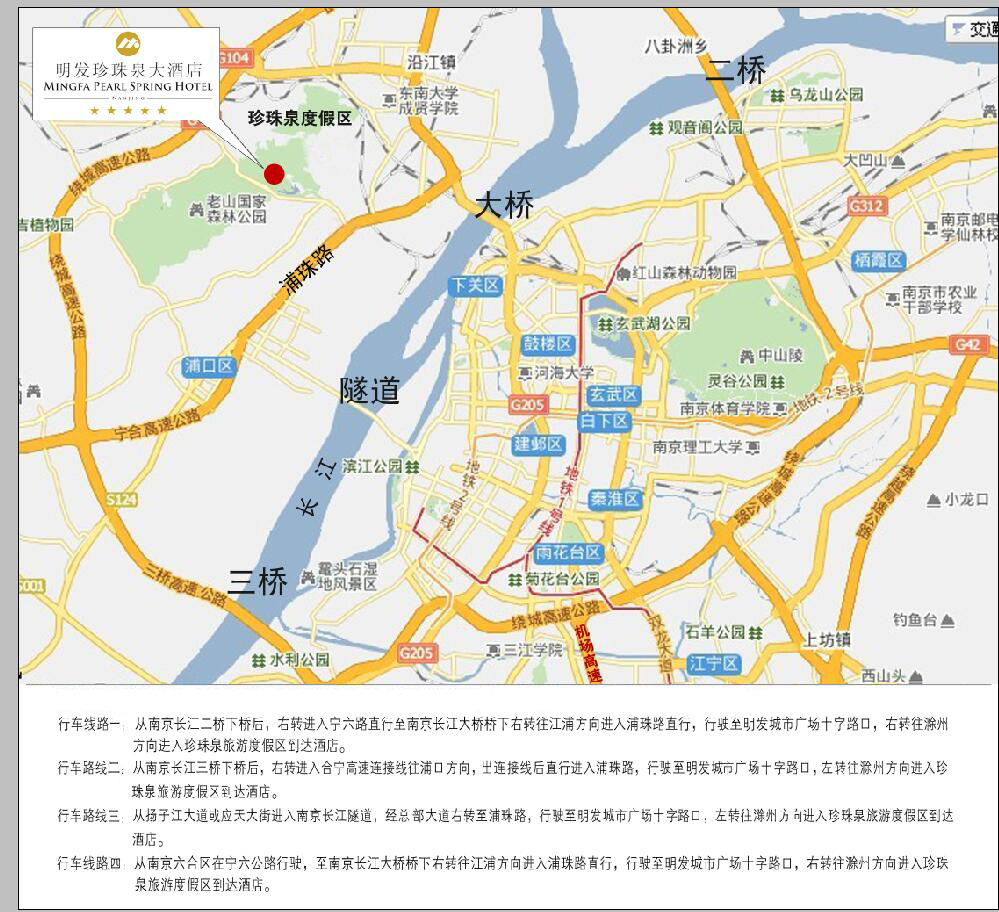 